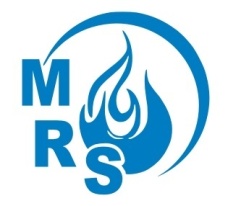 ZASTOSOWANIE:W produkcji przemysłowej wyrobów metalowych, w  warsztatach naprawczych  i remontowych, w serwisach samochodowych  oraz  wszędzie tam, gdzie proces technologiczny nakazuje odtłuszczenie i mycie powierzchniowe wyrobów.OPIS DZIAŁANIA: Działanie myjek stacjonarnych typu MST 800 polega na usuwaniu tłustych zanieczyszczeń z wyrobów przy użyciu pędzla przepływowego, przez który przepływa ciecz myjąca. Zalecany płyn “Clean Professional”. Posiada on szczególne właściwości myjąco-odtłuszczające, zgodne z kartą charakterystyki tego płynu. Przedmiot podlegający myciu układany jest na perforowanym blacie roboczym, pod którym umiejscowiona jest wanna ociekowa. Przepływająca przez pędzel ciecz, rozpuszcza i zmywa tłuste zanieczyszczenia zalegające na wyrobie podlegającym myciu. Ciężkie zanieczyszczenia stałe opadają grawitacyjnie na specjalne uformowane dno wanny. Lżejsze związki olejo-pochodne spływają razem z cieczą myjącą do beczki, pod blatem roboczym. Na dnie beczki osadzają się związki cięższe, a płyn myjący (jako lżejszy) powraca do obiegu. Przepływ płynu przez pędzel wymuszany jest przez pompę ssąco-tłoczącą. Wielkość przepływu cieczy przez pędzel podlega ręcznej regulacji na zaworze przepływowym.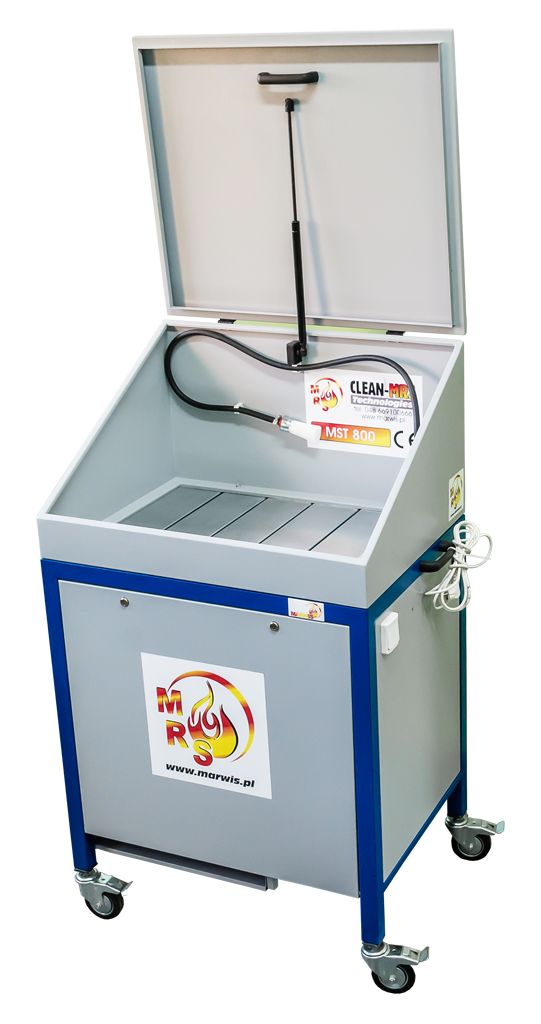 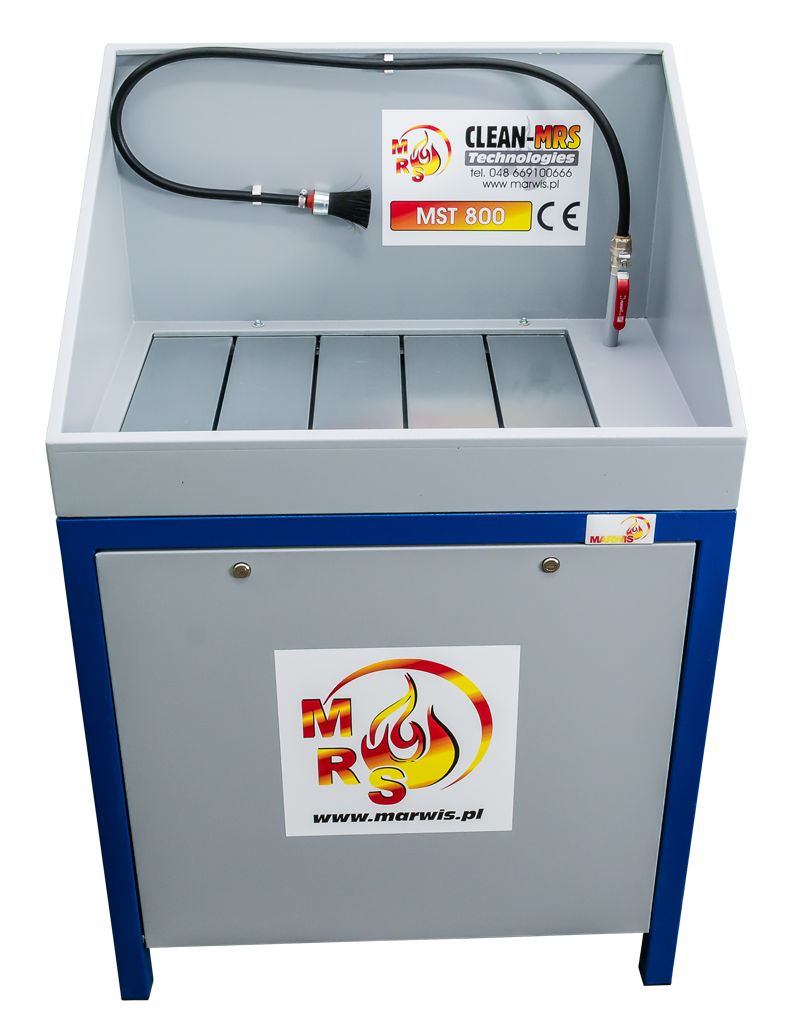 Cechy:- Ekologia, higiena i ergonomia na stanowisku pracy,- Solidna konstrukcja wykonana z wysokiej jakości stali w całości malowana      lakierem proszkowym,- Prosta budowa - swoim kształtem przypominająca stół warsztatowy,- Posiada własną instalację elektryczną,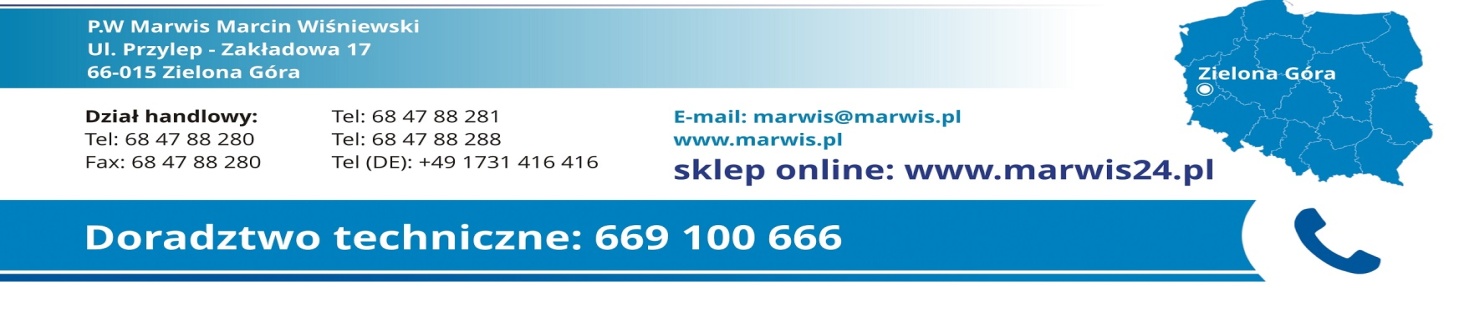 Dane techniczneMST  800Nośność500kgPojemność beczki na płyn myjący60LPowierzchnia robocza780x575mmWysokość robocza800mmWysokość całkowita1200mmSzerokość800mmGłębokość580mmWaga50kgZasilenie230V, 50HzOpcje dodatkowe-Pokrywa domykająca-Wężyk segmentowy  ¼ i ½ cala-Pompa pneumatyczna- Pedał nożny- Mobilność-